     ҠАРАР                                                                                                              РЕШЕНИЕОб утверждении Дополнительного соглашения № 1  между органами местного самоуправления муниципального района Альшеевский район Республики Башкортостан и сельского поселения Казанский сельсовет муниципальногорайона Альшеевский район Республики Башкортостан о передачемуниципальному району части полномочий сельского поселенияВ соответствии с частью 4 статьи 15 Федерального закона от 06 октября 2003 года № 131 - ФЗ «Об общих принципах организации местного самоуправления в Российской Федерации», руководствуясь Законом  Республики Башкортостан от 30.10.2014  № 139-3 «О внесении изменений в Закон Республики Башкортостан «О местном самоуправлении в Республике Башкортостан», Совет  сельского поселения Казанский сельсовет муниципального района Альшеевский район Республики Башкортостан РЕШИЛ:1. Утвердить Дополнительное Соглашение № 1 между органами местного самоуправления муниципального района Альшеевский район Республики Башкортостан и сельского поселения Казанский  сельсовет муниципального района Альшеевский район Республики  Башкортостан  о передаче муниципальному району части полномочий сельского поселения, согласно приложению.         2.	Настоящее решение вступает в силу с момента подписания.         3. Настоящее Решение разместить на официальном сайте сельского поселения Казанский сельсовет муниципального района Альшеевский район Республики Башкортостан в сети «Интернет».         Глава  сельского поселения 	                   	В.Ф.Юмагузинс.Казанкаот «01» октября 2019 года№ 17СОВЕТ МУНИЦИПАЛЬНОГО РАЙОНА АЛЬШЕЕВСКИЙ РАЙОН РЕСПУБЛИКИ БАШКОРТОСТАНР Е Ш Е Н И ЕОб утверждении Дополнительного соглашения № 1 к Соглашению между органами местного самоуправления муниципального района Альшеевский район Республики Башкортостан и сельского поселения Казанский сельсовет муниципального района Альшеевский район Республики Башкортостан о передаче сельскому поселению части полномочий муниципального районаВ соответствии с частью 4 статьи 15 Федерального закона от 06 октября 2003 года № 131 - ФЗ «Об общих принципах организации местного самоуправления в Российской Федерации», руководствуясь Законом Республики Башкортостан от 30.10.2014 № 139-3 «О внесении изменений в Закон Республики Башкортостан "О местном самоуправлении в Республике Башкортостан"», Совет муниципального района Альшеевский район Республики Башкортостан решил:Утвердить Дополнительное соглашение № 1 к Соглашению между органами местного самоуправления муниципального района Альшеевский район Республики Башкортостан и сельского поселения Казанский сельсовет муниципального района Альшеевский район Республики Башкортостан о передаче сельскому поселению части полномочий муниципального района, утвержденному решением Совета муниципального района Альшеевский район от  21.12.2018 г. № 26-28 (прилагается). Настоящее Решение  распространяется на правоотношения, возникшие с 01 января 2019 года, вступает в силу с момента подписания.Настоящее решение  обнародовать в здании Администрации района и разместить  в  сети  общего доступа «Интернет» на официальном сайте администрации муниципального района   Альшеевский район   Республики   Башкортостан.Председатель Совета				       С.Н. Колегановс. Раевский01 октября 2019 года№         Утверждено 					      УтвержденоРешением Совета				      Решением Совета сельскогомуниципального района			      поселения КазанскийАльшеевский район		      сельсовет муниципальногоРеспублики Башкортостан                                      района Альшеевский район                                                                                           Республики Башкортостан  Дополнительное соглашение к Соглашению  между органами местного самоуправления муниципального района Альшеевский район Республики Башкортостан и сельского поселения Казанский сельсовет муниципального района Альшеевский район Республики Башкортостан о передаче сельскому поселению части полномочий муниципального района№ 1                                                                                         «     »                    2019 г.                            Совет муниципального района Альшеевский	район Республики Башкортостан, именуемый    в    дальнейшем    Район,     в    лице    председателя  Совета муниципального района Альшеевский район Республики Башкортостан Колеганова С.Н, действующего на основании Устава, с одной стороны, и Совет сельского поселения Казанский сельсовет  муниципального  района Альшеевский район Республики Башкортостан, именуемый в дальнейшем  Поселение, в лице главы сельского поселения Казанский сельсовет муниципального района   Альшеевский район Республики Башкортостан  Юмагузина В.Ф., действующего на основании Устава, с другой стороны, заключили настоящее Дополнительное Соглашение о нижеследующем:1. Внести в текст Соглашения следующие изменения:1.1. Дополнить п. 3.2. части  III. Порядок определения объема и предоставления финансовых средств, для осуществления переданных полномочий четвертым и пятым абзацем, изложив п. 3.2 в следующей редакции: «3.2 Объем иных межбюджетных трансфертов, необходимых для осуществления передаваемых полномочий Поселению определяется:«в 2019 г. – за счет средств Дорожного фонда муниципального района Альшеевский  район Республики Башкортостан  69 831 рублей 46 копеек».         2.  Стороны устанавливают, что иные условия Соглашения остаются неизменными и стороны подтверждают по ним свои обязательства.3. Стороны устанавливают, что настоящее дополнительное соглашение к Соглашению  является его неотъемлемой частью.4. Стороны устанавливают, что настоящее дополнительное соглашение вступает в силу с момента его подписания сторонами и распространяется на правоотношения, возникшие с 01.01.2019 г.5. Настоящее дополнительное соглашение составлено и подписано в 2 экземплярах, имеющих равную юридическую силу, по одному для каждой из сторон.6.    Подписи  Сторон:БАШҡОРТОСТАН РЕСПУБЛИКАҺЫӘЛШӘЙ РАЙОНЫМУНИЦИПАЛЬ РАЙОНЫНЫҢКАЗАНКА АУЫЛ СОВЕТЫАУЫЛ БИЛӘМӘҺЕ СОВЕТЫ(БАШҡОРТОСТАН  РЕСПУБЛИКАҺЫ  ӘЛШӘЙ  РАЙОНЫ  КАЗАНКА  АУЫЛ  СОВЕТЫ)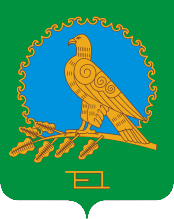 СОВЕТ СЕЛЬСКОГО ПОСЕЛЕНИЯКАЗАНСКИЙ СЕЛЬСОВЕТМУНИЦИПАЛЬНОГО РАЙОНААЛЬШЕЕВСКИЙ РАЙОНРЕСПУБЛИКИБАШКОРТОСТАН(КАЗАНСКИЙ  СЕЛЬСОВЕТ АЛЬШЕЕВСКОГО  РАЙОНА  РЕСПУБЛИКИ  БАШКОРТОСТАН)Совет муниципального районаАльшеевский районРеспублики БашкортостанПредседатель Совета муниципального районаАльшеевский районРеспублики Башкортостан_____________С.Н. Колегановм.п.Совет сельского поселения Казанский сельсоветмуниципального районаАльшеевский районРеспублики БашкортостанГлава сельского поселенияКазанский сельсоветмуниципального районаАльшеевский районРеспублики Башкортостан____________ В.Ф. Юмагузинм.п.